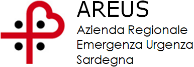 								                                                            Modello A)Spett.le  A.R.E.U.S.Via Oggiano, 25 – 08100 NuoroPEC : protocollogenerale@pec.areus.sardegna.itISTANZA DI PARTECIPAZIONE E DICHIARAZIONI IN ORDINE AL POSSESSO DEI REQUISITI(artt. 46 e 47 D.P.R. n. 445/2000)Oggetto: MANIFESTAZIONE DI INTERESSE PER L’AFFIDAMENTO, NELL’AMBITO DEL SERVIZIO EMERGENA – URGENZA TERRITORIALE DI BASE, DEL SERVIZIO INFERIMIERISTICO (INDIA) CON SEDE IN MACOMER, DELLE POSTAZIONI BASE CON SEDE IN SIMAXIS E CON SEDE IN TORTOLI’, RIVOLTO ALLE ASSOCIAZIONI DI VOLONTARIATO E COOPERATIVE SOCIALI CHE OPERANO NEL SETTORE TRASPORTO CON AMBULANZA.   Il/La sottoscritto/a ____________________________________________nato a _______________________Il _____________, residente in _________________________Via____________________________n._____Codice Fiscale_______________________________ in qualità di ___________________________________dell’Associazione di Volontariato/ Cooperativa Sociale  denominata_________________________________C.F/ P.IVA_____________________________________________________con sede legale in ___________________________________, in Via _______________________________________,  con sede operativa in_____________________________ Via___________________________n._____C.A.P.________ PEC ______________________________________________  email______________________________ TEL. ___________________________CHIEDE Di partecipare alla procedura in oggetto come: Organizzazione di volontariato; Cooperativa Sociale A tal fine ai sensi degli articoli 46, 47 e 77-bis del d.P.R. 28 dicembre 2000, n. 445, e successive modifiche, consapevole delle sanzioni penali previste dall'articolo 76 del medesimo d.P.R.
n. 445/2000, per le ipotesi di falsità in atti e dichiarazioni mendaci ivi indicate,DICHIARADi concorrere per la seguente postazione: POSTAZIONE MSBPROGETTO INDIA ( infermieristica)Per le Associazioni di volontariatoche alla data di presentazione della domanda l’Organizzazione di volontariato è iscritta all’Albo Regionale  del Volontariato previsto dall’art. 5 della L.R. n. 39/1993 ai sensi dell’art.  13,  da almeno 6 mesi,  numero di registrazione_________________ con decorrenza ______________ e risultano permanere i requisiti per l’iscrizione; OVVEROPer le Cooperative sociali        b. 1) che la  Cooperativa Sociale è a mutualità prevalente di tipo _______ ( indicare il tipo di attività “A”    o “C”;        b. 2) che la  Cooperativa Sociale svolge servizio con ambulanze; b.3) che la  Cooperativa Sociale è  iscritta all’Albo Regionale delle Cooperative Sociali sezioni “A” o “C” della Regione Sardegna da almeno sei mesi numero di registrazione ______________ con decorrenza __________ e risultano permanere i requisiti per l’iscrizione; b.4) che la Cooperativa ha sede legale e operatività in Sardegna; Inoltre dichiara: di essere in regola con gli obblighi contributivi previdenziali in caso di presenza di personale dipendente;che ogni singola ambulanza, sia quella di normale uso, sia quella di riserva è dotata dell’attrezzatura standard elencata nell’Allegato 4 alla convenzione 118 approvata con D.G.R. 47/70 del 24.09.2020) unito al presente avviso pubblico.Che nell’ambito della propria         organizzazione di volontariato       cooperativa sociale ( barrare solo la voce che interessa)  risulta un numero di unità di personale sufficiente a garantire la regolare gestione della postazione per la quale si concorre e che il medesimo personale ha piena conoscenza del territorio in cui insiste la postazione prescelta.  di aver preso esatta cognizione, e di accettare, senza condizione o riserva alcuna, tutte le norme e le disposizioni contenute nella presente procedura di selezione;di aver preso conoscenza e di aver tenuto conto degli oneri relativi alle disposizioni in materia di sicurezza, di assicurazione, di condizioni di lavoro e di previdenza e assistenza in vigore nel luogo dove deve essere eseguita la prestazione;di essere consapevole che, qualora fosse accertata la non veridicità del contenuto della presente dichiarazione, questa Associazione di Volontariato o Cooperativa Sociale verrà esclusa dalla procedura di selezione per la quale è rilasciata o, se risultata affidataria, decadrà dall’affidamento medesimo che verrà annullato e/o revocato; inoltre, qualora la non veridicità del contenuto della presente dichiarazione fosse accertata dopo la stipula della convenzione, questa potrà essere risolta di diritto dall’Amministrazione appaltante ai sensi dell’art. 1456 cod. civ.di essere informato/a che i suoi dati personali saranno trattati, in conformità al D.Lgs 196/2003 e ss.mm.ii. dall’AREUS., esclusivamente ai fini del presente procedimento. Data_________	Firma del Legale Rappresentante             e timbro della Associazione/Cooperativa							____________________________             Allegare copia di un documento di identità, in corso di validità, del sottoscrittore. SELETTIVA POSTAZIONE MSBOPERATIVITA’SELETTIVA POSTAZIONE OPERATIVITA’